Оптовые цены указаны ниже!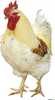 40руб / шт.Инкубационные яйца кур ISA DualИнкубационные яйца кросса ISA Dual. Птица кросса ISA Dualможет использоваться как для получения яиц, так и для получения мяса.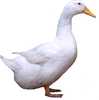 70руб/ шт.Инкубационные яйца пекинской утки бройлерного кросса Орвия СТ5... НОВИНКА!Инкубационные утиные яйца кросса Орвия СТ 5 (новое поколение Стар 53) производства Франция.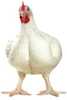 35руб/ шт.Инкубационное яйцо кросса Кобб 500 / Cobb 500Предлагаем яйца инкубационные бройлерного кросса Кобб 500 / Cobb 500 Поставки осуществляются из Чехии, Польши, Франции. Инкубационные яйца поставляются с сертифицированных европейских предприятий. 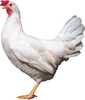 40руб / шт.Инкубационное яйцо несушки Dekalb White Декалб белыйИнкубационные яйца кур-несушек кросса Декалб Уайт. Птица имеет белый окрас оперения. Куры несут яйца с белой скорлупой. Яйценоскость - 413 яиц за период продуктивности (с 18 по 90 неделю жизни). Прямые поставки из Чехии и Франции. 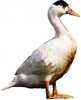 120руб/ шт.Инкубационные яйца гибрида Мулард Стимул из Франции  НАСТОЯЩИЙ МУЛАРД!Инкубационные яйца гибрида Мулард Стимул из Франции. Высокоэффективная мясная птица. Селекция кросса Стимул MG / Stimul MG от лидера в сфере племенной продукции водоплавающих видов птицы - французской компании Орвия / Orvia. 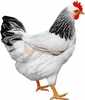 40руб/ шт.Яйца инкубационные кросса "Isa Sussex"Яйца инкубационные кур-несушек кросса «ИЗА Суссекс» (аналог породы "Адлерские серебристые"). Прямые поставки из Чехии. 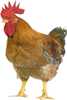 45руб/ шт.Яйца инкубационные цветного бройлера SASSO из ФранцииЯйца инкубационные финального гибрида мясного кросса Sasso XL 451 из Франции. Яйца инкубационные финального гибрида мясного кросса Sasso XL 451 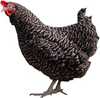 40руб/ шт.Яйца инкубационные несушки Bovans SperwerЯйца инкубационные кур-несушек породы «Бованс полосатая». Поставки возможны только в сезон с февраля по июнь. Производственные показатели породы: Сохранность взрослой птицы: 95% Сохранность молодняка: 98% 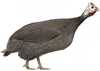 70руб/ шт.Инкубационное яйцо цесарки серо-крапчатой (бройлерной)Инкубационные яйца серо-крапчатой цесарки из Франции. Быстро растущий кросс идеально подходит для получения диетического мяса цесарки. 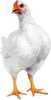 Инкубационное яйцо кросса РОСС ПМ 3  НОВИНКА!35руб/ шт.Инкубационные яйца бройлеров кросса ROSS PM3 (РОСС ПМ3) из Франции.Новинка на рынке бройлерной птицы - РОСС ПМ3 - оптимальное соотношение прироста массы, расхода кормов и устойчивости к неблагоприятным условиям выращивания. Конверсия корма - 1,7, отличный показатель расхода кормов. Отличный вариант мини-мясных кур.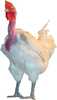 45руб/ шт.Яйца инкубационные кросса Белые голошейныеЯйца инкубационные медленно растущего кросса Белые голошейные T55NPB селекции SASSO из Франции. Птица мясо-яичного типа. Используется как "медленно растущая" птица для получения зрелого мяса с естественным вкусом и запахом. 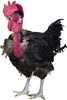 45руб/ шт.Яйца инкубационные кросса Черные голошейныеЯйца инкубационные медленно растущего кросса Черные голошейные селекции SASSO из Франции. Птица может использоваться для получения мяса, яиц и в качестве декоративной птицы в приусадебных хозяйствах.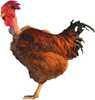 45руб/ шт.Инкубационные яйца кур породы Красные голошейные S757NЯйца инкубационные кросса Красные голошейные S 757 N из Франции.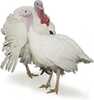 140руб/ шт.Инкубационное яйцо индейки Grademaker ГрейдмейкерИнкубационные яйца индейки средне-тяжелого кросса Hybrid Grademaker (Хайбрид Грейдмейкер) из Франции. Наиболее приспособленный к российским условиям кросс.143руб/ шт.Инкубационное яйцо индейки кросса BUT Premium НОВИНКА!Яйца инкубационные индейки кросса B.U.T. Premium селекции Aviagen Turkeys. Кросс Би.Ю.Ти. Премиум относится к средним кроссам. Кросс создан для производства мяса индейки в тушках с максимальной выгодой.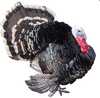 150руб/ шт.Инкубационные яйца бронзовой индейки кросса Bronze Cartier НОВИНКА!Яйца инкубационные бронзовой индейки кросса Bronze Cartier из Франции селекции Orlopp Bronze, обновлённый кросс индейки Bronze 708. Bronze Cartier обладает самым высоким показателем прироста массы среди кроссов бронзовой индейки и хорошим иммунитетом!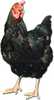 45руб/ шт.Инкубационные яйца кур-несушек кросса Моравская чёрнаяИнкубационные яйца кур-несушек местного чешского кросса Моравская чёрная. Птица имеет чёрный окрас оперения. Куры несут яйца с гладкой скорлупой кремового цвета. Яйценоскость - 290 яиц. Прямые поставки из Чехии. 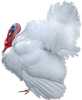 145руб/ шт.Инкубационные яйца индейки Хайбрид КонвертерИнкубационные яйца индейки тяжелого кросса Хайбрид Конвертер / Hybrid Converter из Франции, Венгрии, Канады, Италии, Польши.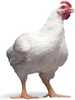 35руб/ шт.Инкубационное яйцо кросса РОСС-308 Предлагаем яйца инкубационные бройлерного кросса РОСС 308 с доставкой по России. Поставки осуществляются из Чехии, Венгрии, Италии, Польши. Инкубационные яйца поставляются с сертифицированных европейских предприятий. 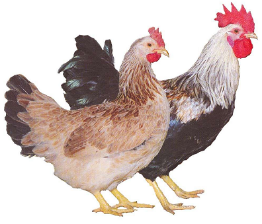  60 руб / шт.Инкубационное яйцо порода Загорская Лососевая!!!! Принимаются заявки на 2018 год, поставки с апреля, получение Сафоново- по предварительным заявкам.  Инкубационные яйца поставляются от собственного родительского стада, селекции ФГУП Загорское ЭПХ ВНИТИП.Петухи чёрные с серебристой окраской головы, шеи, спины, поясницы и оранжево-медными плечевыми перьями; куры светло-коричневые, грудь лососёвого цвета, грива тёмно-коричневая; гребень листовидный. Живая масса петухов 3,4-3,7 кг, кур 2,3-2,7 кг. Яйценоскость более 200 яиц в год. Масса яйца 60-62 г, скорлупа от кремовой до светло-коричневой окраски. Загорские лососёвые куры отличаются скороспелостью и высоким качеством мяса, хорошей яйценоскостью, неприхотливы с сильным иммунитетом, сохранили инстинкт насиживания. Яйца упакованы в ячейки по 10 и 30 шт.Цена на импортное инкубационное яйцо может изменятся в зависимости от курса Евро. Указанные цены действительны при заказе до:1 (одной) коробки. При Заказе более коробки цены указаны ниже. Просим уточнять информацию                телефонам: +7 900 220 80 78 \ +7 915 376 89 88 и(или) эл.почте: smolincubator@smolptica.ruЗаказы принимаются строго по предоплате после согласования даты отгрузки\получения! Срок для подачи заявки от 14 до 30 дней до даты отгрузки! При заказе более 5 коробок, просим согласовывать заказы за 1 месяц до получения.Яйца упакованы в коробки- куриные и цесарок по 360 шт, яйца уток и индейки по 200 шт, гусиные по 100\115 шт.Так же мы можем предложить инкубационное яйцо:КурыИндейкаЦесарка и ФазанПерепелУткаГусьВид, Порода, Кроссцена от 1 до 5 коробокцена более 5 коробокИнкубационные яйца кур ISA Dual                                    36,00                                      34,56   Инкубационные яйца пекинской утки бройлерного кросса Орвия СТ5 / Orvia ST5                                    65,00                                      58,54   Инкубационное яйцо кросса Кобб 500 / Cobb 500                                    28,80                                      27,65   Инкубационное яйцо бройлера кросса РОСС ПМ 3                                    28,80                                      27,65   Инкубационное яйцо несушки Dekalb White Декалб белый                                    36,00                                      34,56   Инкубационные яйца гибрида Мулард Стимул из Франции                                 115,50                                   108,00   Яйца инкубационные цветного бройлера SASSO из Франции                                    36,00                                      34,56   Инкубационное яйцо цесарки серо-крапчатой бройлерной                                    67,50                                      64,80   Яйца инкубационные кросса Белые голошейные                                    36,00                                      34,56   Яйца инкубационные кросса Черные голошейные                                    36,00                                      34,56   Инкубационные яйца кур породы Красные голошейные S757N                                    36,00                                      34,56   Инкубационное яйцо индейки Grademaker Грейдмейкер                                 138,00                                   130,00   Инкубационное яйцо индейки кросса BUT Premium                                 140,00                                   134,76   Инкубационные яйца бронзовой индейки кросса Bronze 708                                 146,88                                   140,76   Инкубационные яйца кур-несушек кросса Моравская чёрная                                    36,00                                      34,56   Инкубационные яйца индейки Хайбрид Конвертер                                 142,00                                   136,60   Инкубационное яйцо кросса РОСС-308                                    28,80                                      27,65   Яйца инкубационные кросса "Isa Sussex"                                    36,00                                      34,56   Яйца инкубационные несушки Bovans Sperwer                                    36,00                                      34,56   Адлеровская СеребристаяИнкубационные яйца кур ISA DualИнкубационные яйца кур-несушек кросса Моравская чёрнаяКучинская ЮбилейнаяМосковская ЧернаяМини-мясные ПалевыеМастер грейРедброРедпакНакед Некс (голошейка)Леггорн (белый)Хайсекс Браун (коричневый)Хайсекс Уайт (белый)Декалб УайтНесушка РодонитФокси чикДоминант Д-102 БурыйДоминант Д-229 ЛеггорнДоминант Д-300 КуропатчатыйДоминант Д-301 ТриколорДоминант Д-459 Красный ПолосатыйДоминант Д-104 СуссексДоминант Д-107 ГолубойДоминант Д-959 КрапчатыйДоминант Д-149 ЧерныйДоминант NEW DS-109 ЧубатыеДоминант NEW GS-300  с голубым яйцомДоминант NEW GS-300  с пасхальным яйцомШейвер Браун (коричневый)Шейвер Браун (Белый)Ломан Браун (коричневый)МИКС цветных ДоминантУниверсал (средне/тяж кросс)Бронзовая широкогрудаяГолубойПалевыйБелая широкогрудая (средне/тяж кросс)Виктория (средне/тяж кросс)Цесарка ГолубаяЦесарка Волжская БелаяЦесарка БелогрудаяЦесарка Белогрудая ГолубаяФазан ОхотничийТехасскийФараонЭстонскийМанчжурскийБашкирскаяАгидельПекинскаяБлаговарская БелаяФаворит ГолубойМускусная БелаяМускусная ШоколаднаяЛиндаКрупный Серый